Supplements.Content.eFigure1. Multimodal retinal imaging in patients from family F178………………………p.2eFigure2. Ultrasound biomicroscopy in patient CIC12548.………………………………..p.3eTable1. The molecular diagnosis NGS panel including 164 genes associated with pediatric inherited retinal diseases……………………………………………………………………p.4 eTable2. Homozygous variants found in ES for autosomal recessive model……………....p.11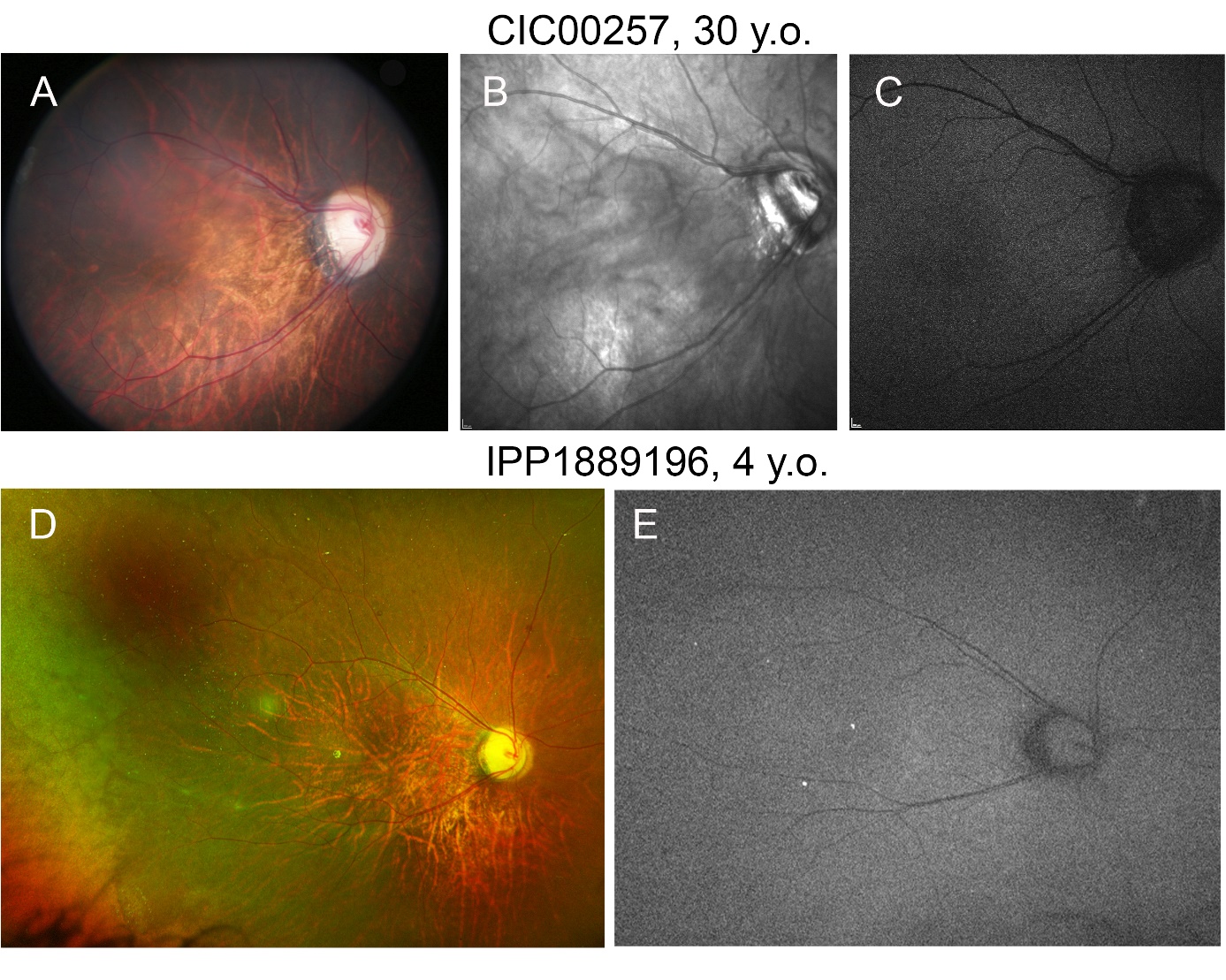 eFigure 1. Multimodal retinal imaging in patients from family F178. Top, patient CIC00257. A, fundus photo. Myopic fundus abnormalities with oval tilted optic discs, temporal pallor and peripapillary chorio-retinal atrophy, narrowed retinal vessels and thinned retina with increased choroidal visibility. B, Infrared reflectance. No obvious changes in retinal reflectance besides increased choroidal visibility. C, Short-wavelength fundus autofluorescence. No obvious changes. Bottom, patient IPP1889196. D, wide-field fundus photo. Myopic fundus abnormalities with oval titled optic disc, temporal pallor, narrowed retinal vessels, retinal thinning. White-without-pressure in temporal periphery. E, wide-field short-wavelength fundus autofluorescence. No obvious changes.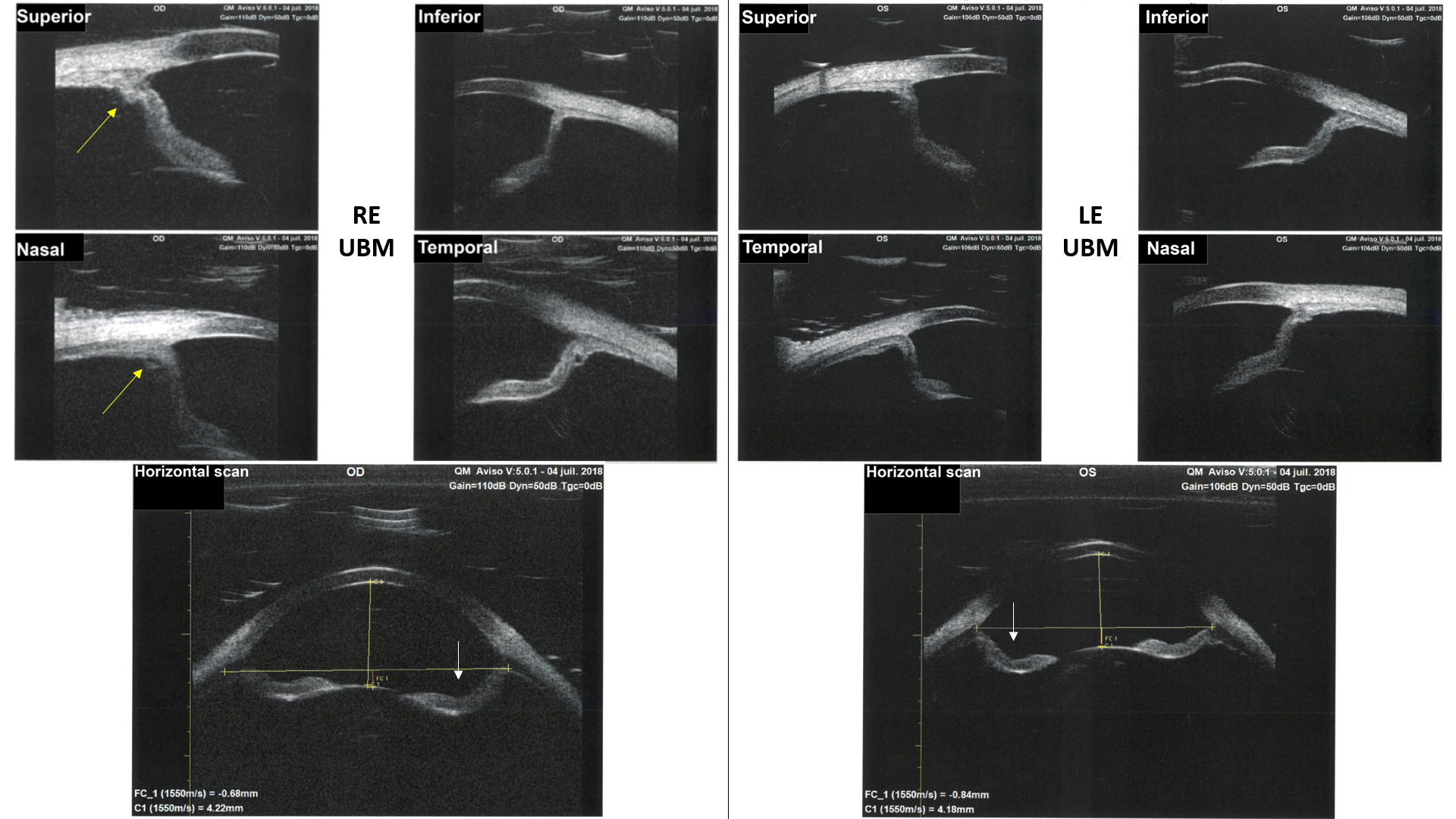 eFigure 2. Ultrasound biomicroscopy in CIC12548. Hypoplastic ciliary body (yellow arrows). Posterior iris bowing (white arrows).eTable 1. The molecular diagnosis NGS panel including 164 genes associated with pediatric inherited retinal diseases. eTable2 Homozygous variants found in ES for autosomal recessive model (MAF<0.05).121.	Iseri SU, Wyatt AW, Nürnberg G, et al. Use of genome-wide SNP homozygosity mapping in small pedigrees to identify new mutations in VSX2 causing recessive microphthalmia and a semidominant inner retinal dystrophy. Hum Genet. 2010;128(1):51-60. doi:10.1007/s00439-010-0823-62.	Khan AO, Aldahmesh MA, Noor J, Salem A, Alkuraya FS. Lens Subluxation and Retinal Dysfunction in a Girl with Homozygous VSX2 Mutation. Ophthalmic Genetics. 2015;36(1):8-13. doi:10.3109/13816810.2013.827217NameTranscriptChrStart(hg19)End(hg19)RefseqDescriptionABCA4ENST00000370225_119445839394586688NM_000350ATP-binding cassette, sub-family A (ABC1), member 4 ACBD5ENST00000396271_10102748414627529744NM_145698acyl-CoA binding domain containing 5 ADAM9ENST00000487273_883885450538962520NM_003816ADAM metallopeptidase domain 9 AHI1ENST00000327035_66135708922135818883NM_001134832Abelson helper integration site 1 AHI1ENST00000457866_66135605124135818903NM_017651Abelson helper integration site 1 AIPL1ENST00000381129_171763270576338505NM_014336aryl hydrocarbon receptor interacting protein-like 1 ALMS1ENST00000264448_227361288673837046XM_005264552Alstrom syndrome 1 ARL13BENST00000471138_339369899993772913NM_182896ADP-ribosylation factor-like 13B ARL2BPENST00000219204_16165727901057287516NM_012106ADP-ribosylation factor-like 2 binding protein ARL6ENST00000493990_339748336597519953ADP-ribosylation factor-like 6 ATF6ENST00000367942_11161736084161933860NM_007348activating transcription factor 6 ATXN7ENST00000484332_336395342063985472NM_001128149ataxin 7 ATXN7ENST00000538065_336389827563989129ataxin 7 C1QTNF5ENST00000528368_1111119209652119211593NM_001278431C1q and tumor necrosis factor related protein 5 C21orf2ENST00000397956_21214574977445759276NM_001271441chromosome 21 open reading frame 2 C2orf71ENST00000331664_222928455829297127NM_001029883chromosome 2 open reading frame 71 C5orf42ENST00000425232_553710633037249530XM_005248352chromosome 5 open reading frame 42 C8orf37ENST00000286688_889625714796281429NM_177965chromosome 8 open reading frame 37 CA4ENST00000300900_17175822729758236901NM_000717carbonic anhydrase IV CABP4ENST00000438189_11116721988667226699XM_005274116calcium binding protein 4 CABP4ENST00000325656_11116722281867226524XM_005274114calcium binding protein 4 CACNA1FENST00000376265_XX4906152349089833NM_005183calcium channel, voltage-dependent, L type, alpha 1F subunit CACNA1FENST00000376251_XX4906152349089771NM_001256790calcium channel, voltage-dependent, L type, alpha 1F subunit CACNA2D4ENST00000382722_121219011232028002NM_172364calcium channel, voltage-dependent, alpha 2/delta subunit 4 CC2D2AENST00000503658_441547163715483000coiled-coil and C2 domain containing 2A CC2D2AENST00000515124_441547153615483883NM_001164720coiled-coil and C2 domain containing 2A CC2D2AENST00000413206_441547148915603180XM_005248179coiled-coil and C2 domain containing 2A CCT2ENST00000299300_12126997911469995350XM_005268574chaperonin containing TCP1, subunit 2 (beta) CDH3ENST00000264012_16166867873968732971NM_001793cadherin 3, type 1, P-cadherin (placental) CDHR1ENST00000332904_10108595441085979377NM_001171971cadherin-related family member 1 CDHR1ENST00000372117_10108595441485977122NM_033100cadherin-related family member 1 CEP104ENST00000378230_1137286453773763XM_005244815centrosomal protein 104kDa CEP164ENST00000278935_1111117198571117283984XM_005271460centrosomal protein 164kDa CEP290ENST00000552810_12128844279788535993XM_005269161centrosomal protein 290kDa CEP41ENST00000489512_77130058875130080897NM_001257160centrosomal protein 41kDa CEP41ENST00000223208_77130033612130081078XM_005277633centrosomal protein 41kDa CERKLENST00000339098_22182402911182521733ceramide kinase-like CLN3ENST00000359984_16162848860028503403NM_000086ceroid-lipofuscinosis, neuronal 3 CLRN1ENST00000328863_33150645723150690495NM_001195794clarin 1 CLRN1ENST00000295911_33150643950150662023NM_052995clarin 1 CLUAP1ENST00000576634_161635509243589048NM_015041clusterin associated protein 1 CNGA1ENST00000402813_444793799447983552XM_005248050cyclic nucleotide gated channel alpha 1 CNGA3ENST00000393504_229896261899015057NM_001298cyclic nucleotide gated channel alpha 3 CNGB1ENST00000311183_16165798857958005020NM_001135639cyclic nucleotide gated channel beta 1 CNGB1ENST00000251102_16165791770658005016NM_001297cyclic nucleotide gated channel beta 1 CNGB3ENST00000320005_888758616387755903NM_019098cyclic nucleotide gated channel beta 3 CNNM4ENST00000377075_229742663997477628NM_020184cyclin M4 COL18A1ENST00000400337_21214682505246933634XM_005261181collagen, type XVIII, alpha 1 COL18A1ENST00000355480_21214687540346933634XM_005261178collagen, type XVIII, alpha 1 COL18A1ENST00000359759_21214687542446933633XM_005261182collagen, type XVIII, alpha 1 CRB1ENST00000535699_11197170592197447212NM_001257965crumbs homolog 1 (Drosophila) CRB1ENST00000367400_11197237408197447585NM_201253crumbs homolog 1 (Drosophila) CRXENST00000221996_19194832509748346587NM_000554cone-rod homeobox CSPP1ENST00000262210_886797660368108498XM_005251311centrosome and spindle pole associated protein 1 CYP4V2ENST00000378802_44187112674187131955XM_005262935cytochrome P450, family 4, subfamily V, polypeptide 2 DHDDSENST00000360009_112675884626797785NM_024887dehydrodolichyl diphosphate synthase DHX38ENST00000268482_16167212746172146811XM_005256268DEAH (Asp-Glu-Ala-His) box polypeptide 38 DRAM2ENST00000539140_11111659957111682838NM_178454DNA-damage regulated autophagy modulator 2 EFEMP1ENST00000394555_225609310256151274NM_001039348EGF containing fibulin-like extracellular matrix protein 1 ELOVL4ENST00000369816_668062452980657297NM_022726ELOVL fatty acid elongase 4 EYSENST00000370621_666443003266417107eyes shut homolog (Drosophila) EYSENST00000393380_666603916566417118NM_001142801eyes shut homolog (Drosophila) FAM161AENST00000404929_226205199162081188NM_001201543family with sequence similarity 161, member A FLVCR1ENST00000366971_11213031597213072705NM_014053feline leukemia virus subgroup C cellular receptor 1 FSCN2ENST00000334850_17177949555879504106XM_005257195fascin homolog 2, actin-bundling protein, retinal (Strongylocentrotus purpuratus) GNAT1ENST00000232461_335022904550233949NM_144499guanine nucleotide binding protein, alpha transducing activity polypeptide 1 GNAT2ENST00000351050_11110145889110155679NM_005272guanine nucleotide binding protein , alpha transducing activity polypeptide 2 GNPTGENST00000204679_161614019241413352NM_032520N-acetylglucosamine-1-phosphate transferase, gamma subunit GPR125ENST00000334304_442238900722517677XM_005248137G protein-coupled receptor 125 GPR179ENST00000342292_17173648149336499693NM_001004334G protein-coupled receptor 179 GRM6ENST00000231188_55178405328178422124NM_000843glutamate receptor, metabotropic 6 GUCA1AENST00000053469_664212317442147794XM_005249037guanylate cyclase activator 1A (retina) GUCA1BENST00000230361_664215213942162654NM_002098guanylate cyclase activator 1B (retina) GUCY2DENST00000254854_171779059127923657NM_000180guanylate cyclase 2D, membrane (retina-specific) HGSNATENST00000379644_884299559843057998XM_005273692heparan-alpha-glucosaminide N-acetyltransferase HK1ENST00000404387_10107104850071160891XM_005269736hexokinase 1 HK1ENST00000359426_10107107860071161638XM_005269737hexokinase 1 HK1ENST00000360289_10107102975671161635NM_033498hexokinase 1 HK1ENST00000298649_10107107561071161635NM_033496hexokinase 1 IDH3BENST00000380851_202026390412644865NM_001258384isocitrate dehydrogenase 3 (NAD+) beta IDH3BENST00000380843_202026390412644865XM_005260716isocitrate dehydrogenase 3 (NAD+) beta IFT140ENST00000426508_161615604281662111XM_005255724intraflagellar transport 140 homolog (Chlamydomonas) IFT172ENST00000260570_222766723827712624NM_015662intraflagellar transport 172 homolog (Chlamydomonas) IMPDH1ENST00000338791_77128032331128050306XM_005250315IMP (inosine 5'-monophosphate) dehydrogenase 1 IMPDH1ENST00000354269_77128032332128050036XM_005250315IMP (inosine 5'-monophosphate) dehydrogenase 1 IMPG1ENST00000369950_667663083276782395NM_001563interphotoreceptor matrix proteoglycan 1 IMPG2ENST00000193391_33100941390101039404NM_016247interphotoreceptor matrix proteoglycan 2 INPP5EENST00000371712_99139323071139334274XM_005266094inositol polyphosphate-5-phosphatase, 72 kDa INVSENST00000262457_99102861538103063282NM_014425inversin IQCB1ENST00000310864_33121488610121553926XM_005247913IQ motif containing B1 ITM2BENST00000378565_13134880729448836460NM_021999integral membrane protein 2B KCNJ13ENST00000233826_22233631174233641278NM_002242potassium inwardly-rectifying channel, subfamily J, member 13 KCNV2ENST00000382082_9927175022730037NM_133497potassium channel, subfamily V, member 2 KIAA1549ENST00000422774_77138522270138666064KIAA1549 KIF7ENST00000394412_15159017120890198682XM_005254904kinesin family member 7 KIZENST00000619189_20202110669521227260XM_011529298kizuna centrosomal protein KLHL7ENST00000322275_772314540423165664NM_001172428kelch-like family member 7 KLHL7ENST00000339077_772314540323217533NM_001031710kelch-like family member 7 LAMA1ENST00000389658_181869417437117813NM_005559laminin, alpha 1 LRATENST00000336356_44155665123155674270NM_004744lecithin retinol acyltransferase (phosphatidylcholine--retinol O-acyltransferase) LRIT3ENST00000594814_44110769358110793471NM_198506leucine-rich repeat, immunoglobulin-like and transmembrane domains 3 MAKENST00000474039_661076295610838764XM_005249114male germ cell-associated kinase MERTKENST00000295408_22112656056112787138XM_005263568c-mer proto-oncogene tyrosine kinase NEK2ENST00000366998_11211839772211848899NM_001204183NIMA-related kinase 2 NEK2ENST00000366999_11211836114211848960NM_002497NIMA-related kinase 2 NEUROD1ENST00000295108_22182541194182545603NM_002500neuronal differentiation 1 NMNAT1ENST00000377205_111000348610045556NM_022787nicotinamide nucleotide adenylyltransferase 1 NMNAT1ENST00000403197_111000348610041824XM_005263489nicotinamide nucleotide adenylyltransferase 1 NPHP1ENST00000316534_22110879888110962619nephronophthisis 1 (juvenile) NPHP3ENST00000337331_33132400472132441286NM_153240nephronophthisis 3 (adolescent) NPHP4ENST00000378156_1159228786052531XM_005263447nephronophthisis 4 NR2E3ENST00000621098_15157210293272107270NM_016346nuclear receptor subfamily 2 group E member 3 NRLENST00000397002_14142454931624553834XM_005267709neural retina leucine zipper NYXENST00000342595_XX4130668741334963NM_022567nyctalopin OFD1ENST00000340096_XX1375286413787472XM_005274601oral-facial-digital syndrome 1 OPN1LWENST00000369951_XX153409698153424507NM_020061opsin 1 (cone pigments), long-wave-sensitive OPN1MWENST00000369935_XX153448107153461633NM_000513opsin 1 (cone pigments), medium-wave-sensitive OPN1SWENST00000249389_77128412545128415844NM_001708opsin 1 (cone pigments), short-wave-sensitive OR2W3ENST00000537741_11248031277248060449olfactory receptor, family 2, subfamily W, member 3 OTX2ENST00000339475_14145726742557277187NM_001270524orthodenticle homeobox 2 PAX2ENST00000428433_1010102505468102589698XM_005269873paired box 2 PAX2ENST00000361791_1010102505468102589074NM_003988paired box 2 PCYT1AENST00000292823_33195961239196014584XM_005269343phosphate cytidylyltransferase 1, choline, alpha PDE6AENST00000255266_55149237519149324356NM_000440phosphodiesterase 6A, cGMP-specific, rod, alpha PDE6BENST00000496514_44619395664542phosphodiesterase 6B, cGMP-specific, rod, beta PDE6CENST00000371447_10109537234595425767NM_006204phosphodiesterase 6C, cGMP-specific, cone, alpha prime PDE6GENST00000331056_17177961748979623607NM_002602phosphodiesterase 6G, cGMP-specific, rod, gamma PDE6HENST00000266395_12121512595615134799NM_006205phosphodiesterase 6H, cGMP-specific, cone, gamma PITPNM3ENST00000262483_171763545856459814NM_031220PITPNM family member 3 POC1BENST00000313546_12128981349589919801NM_172240POC1 centriolar protein B PPT1ENST00000433473_114053837940563375NM_000310palmitoyl-protein thioesterase 1 PRCDENST00000586148_17177453617274539469progressive rod-cone degeneration PROM1ENST00000447510_441596984916077741NM_006017prominin 1 PRPF3ENST00000324862_11150293925150325671NM_004698pre-mRNA processing factor 3 PRPF31ENST00000321030_19195461883754635140NM_015629pre-mRNA processing factor 31 PRPF4ENST00000374198_99116037922116055056NM_001244926pre-mRNA processing factor 4 PRPF6ENST00000266079_20206261248862664453NM_012469pre-mRNA processing factor 6 PRPF8ENST00000304992_171715539231588176NM_006445pre-mRNA processing factor 8 PRPH2ENST00000230381_664266434042690312NM_000322peripherin 2 (retinal degeneration, slow) RAB28ENST00000330852_441336934813485989NM_001017979RAB28, member RAS oncogene family RAB28ENST00000288723_441336934813485989NM_004249RAB28, member RAS oncogene family RAB28ENST00000338176_441336934913485989XM_005248217RAB28, member RAS oncogene family RASSF8ENST00000381352_12122611196226232825XM_005253295Ras association (RalGDS/AF-6) domain family (N-terminal) member 8 RASSF8ENST00000542865_12122612668826222418NM_001164747Ras association (RalGDS/AF-6) domain family (N-terminal) member 8 RAX2ENST00000555978_191937690873772209NM_032753retina and anterior neural fold homeobox 2 RBP3ENST00000224600_10104838148748390991NM_002900retinol binding protein 3, interstitial RBP4ENST00000371464_10109535144495360983NM_006744retinol binding protein 4, plasma RD3ENST00000367002_11211649864211666259NM_001164688retinal degeneration 3 RDH11ENST00000381346_14146814351868162531XM_005267732retinol dehydrogenase 11 (all-trans/9-cis/11-cis) RDH12ENST00000551171_14146816860368201169NM_152443retinol dehydrogenase 12 (all-trans/9-cis/11-cis) RDH5ENST00000257895_12125611418256118489NM_001199771retinol dehydrogenase 5 (11-cis/9-cis) RGRENST00000359452_10108600480986019716NM_002921retinal G protein coupled receptor RHOENST00000296271_33129247483129254012NM_000539rhodopsin RIMS1ENST00000521978_667259672773110416NM_014989regulating synaptic membrane exocytosis 1 RIMS1ENST00000517827_667292646373110571NM_001168410regulating synaptic membrane exocytosis 1 RIMS1ENST00000401910_667292251473110607NM_001168407regulating synaptic membrane exocytosis 1 RLBP1ENST00000268125_15158975310089764982NM_000326retinaldehyde binding protein 1 ROM1ENST00000278833_11116238021362382592NM_000327retinal outer segment membrane protein 1 RP1ENST00000220676_885552862755543394NM_006269retinitis pigmentosa 1 (autosomal dominant) RP2ENST00000218340_XX4669637546741793NM_006915retinitis pigmentosa 2 (X-linked recessive) RP9ENST00000297157_773313440933149002NM_203288retinitis pigmentosa 9 (autosomal dominant) RPE65ENST00000262340_116889450568915642NM_000329retinal pigment epithelium-specific protein 65kDa RPGRENST00000378505_XX3814366238186797NM_001034853retinitis pigmentosa GTPase regulator RPGRENST00000318842_XX3812841638186817NM_000328retinitis pigmentosa GTPase regulator RPGRIP1ENST00000400017_14142175613621819454XM_005267881retinitis pigmentosa GTPase regulator interacting protein 1 RPGRIP1LENST00000379925_16165363469053737758NM_015272RPGRIP1-like SAGENST00000409110_22234216467234255701XM_005246099S-antigen; retina and pineal gland (arrestin) SDCCAG8ENST00000366541_11243419358243663394XM_005273016serologically defined colon cancer antigen 8 SEMA4AENST00000368285_11156123318156147535XM_005245441semaphorin 4ASLC24A1ENST00000537259_15156590374365953333solute carrier family 24 (sodium/potassium/calcium exchanger), member 1 SLC24A1ENST00000261892_15156591427065948598XM_005254778solute carrier family 24 (sodium/potassium/calcium exchanger), member 1 SLC7A14ENST00000231706_33170177372170303863NM_020949solute carrier family 7, member 14 SNRNP200ENST00000323853_229694007496971253NM_014014small nuclear ribonucleoprotein 200kDa (U5) SPATA7ENST00000393545_14148885187488904800XM_005267857spermatogenesis associated 7 TIMP3ENST00000266085_22223319768733259030NM_000362TIMP metallopeptidase inhibitor 3 TMEM138ENST00000278826_11116112947361136981NM_016464transmembrane protein 138 TMEM216ENST00000334888_11116115983261166335XM_005274039transmembrane protein 216 TMEM237ENST00000409883_22202484907202508240XM_005246785transmembrane protein 237 TMEM237ENST00000409444_22202484907202507667NM_152388transmembrane protein 237 TOPORSENST00000360538_993254054232552551NM_005802topoisomerase I binding, arginine/serine-rich, E3 ubiquitin protein ligase TPP1ENST00000299427_111166340006640692NM_000391tripeptidyl peptidase I TRPM1ENST00000559179_15153136157931393930NM_001252030transient receptor potential cation channel, subfamily M, member 1 TRPM1ENST00000256552_15153129353731393924NM_001252024transient receptor potential cation channel, subfamily M, member 1 TRPM1ENST00000542188_15153129355331453476NM_001252020transient receptor potential cation channel, subfamily M, member 1 TTC8ENST00000380656_14148929100689344331NM_144596tetratricopeptide repeat domain 8 TTC8ENST00000338104_14148929100089344332XM_005267337tetratricopeptide repeat domain 8 TTLL5ENST00000298832_14147612762176421421XM_005267450tubulin tyrosine ligase-like family, member 5 TTPAENST00000260116_886397234263998612NM_000370tocopherol (alpha) transfer protein TUBENST00000299506_111181029098123515NM_177972tubby bipartite transcription factor TUBENST00000305253_111180601808127659XM_005253109tubby bipartite transcription factor TULP1ENST00000229771_663546565135480715NM_003322tubby like protein 1 UNC119ENST00000301032_17172687372626879649NM_054035unc-119 homolog (C. elegans) UNC119ENST00000335765_17172687372526879686XM_005258066unc-119 homolog (C. elegans) USH2AENST00000366942_11216347288216596738NM_007123Usher syndrome 2A (autosomal recessive, mild) USH2AENST00000307340_11215796236216596738NM_206933Usher syndrome 2A (autosomal recessive, mild) VPS13BENST00000355155_88100025494100222015NM_015243vacuolar protein sorting 13 homolog B (yeast) VPS13BENST00000358544_88100025494100889808XM_005250803vacuolar protein sorting 13 homolog B (yeast) WDR19ENST00000399820_443918402439287430XM_005262658WD repeat domain 19 ZNF408ENST00000311764_11114672236846727462NM_024741zinc finger protein 408 ZNF423ENST00000561648_16164952143549856650XM_005255857zinc finger protein 423 ZNF513ENST00000323703_222760009827603592XM_005264143zinc finger protein 513 GenegDNA change (hg19)cDNA change (Transcript Number)amino acid changeITIH2Chr10: 7769692c.1180C>T (NM_002216.2)p.(Arg394Trp)PRDM10Chr11: 129800931c.1510C>T (NM_020228.2)p.(Arg504Cys)VSX2Chr14: 74726320c.595C>T (NM_182894.2)p.(Arg199Cys)BCRChr22: 23656782c.3607C>G (NM_004327.3)p.(Leu1203Val)